Udruga za promicanje cjelovite dobrobiti čovjeka, društva i prirode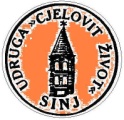 „C j e l o v i t   ž i v o t“Fratarski prolaz 4, 21 230 Sinj •  e-mail: cjelovit.zivot@gmail.com,  OIB 08574797496IBAN HR 3123900011100394861U povodu obilježavanja 30. obljetnice herojske obrane Vukovara, Udruga za promicanje Cjelovite dobrobiti čovjeka, društva i prirode „Cjelovit život“ Sinj, uz potporu Grada Sinja, objavljuje poziv za sudjelovanje na literarnom natječaju:„Vukovaru, gradu ponosa i mira“Pozivaju se svi učenici i učenice 7. i 8. razreda osnovnih škola s područja Cetinskoga kraja da se odazovu pozivu na Natječaj.OPĆI UVJETI NATJEČAJA:U Natječaju mogu sudjelovati učenici i učenice 7. – 8. razreda osnovnih škola s područja Cetinskoga krajaBroj radova koje škola može poslati je neograničen, Pojedini autor može sudjelovati s  jednim literarnim radomPored hrvatskog standardnog jezika, literarni rad može biti pisan svim hrvatskim dijalektima i izričajima Uz svaki literarni rad potrebno je navesti:ime i prezime učenika/učenicerazrednaslov rada ime i prezime učitelja - mentoranaziv, adresu škole, kontakt broj i adresu elektroničke pošte školeRadove slati u digitalnom obliku na elektroničku adresu:cjelovit.zivot@gmail.comKrajnji rok za predaju radova je do 05. prosinca 2021. godine.Povjerenstva za odabir literarnih radova proglasit će tri najuspješnija rada.Najuspješniji radovi bit će nagrađeni novčanom nagradom i to:Nagrada ………… 500,00 kunaNagrada ………… 350,00 kunaNagrada ………… 300,00 kunaO zaključcima Povjerenstva svi sudionici Natječaja bit će pravodobno obaviješteni elektroničkom poštom.Autori najuspješnijih literarnih radova bit će nagrađeni i javno predstavljeni na svečanoj dodjeli nagrada dana 10. prosinca 2021. godine, u Dvorani Posljednje večere (Samostan Čudotvorne Gospe Sinjske).							PREDSJEDNICA UDRUGE:							Tanja Kodžoman Križanac